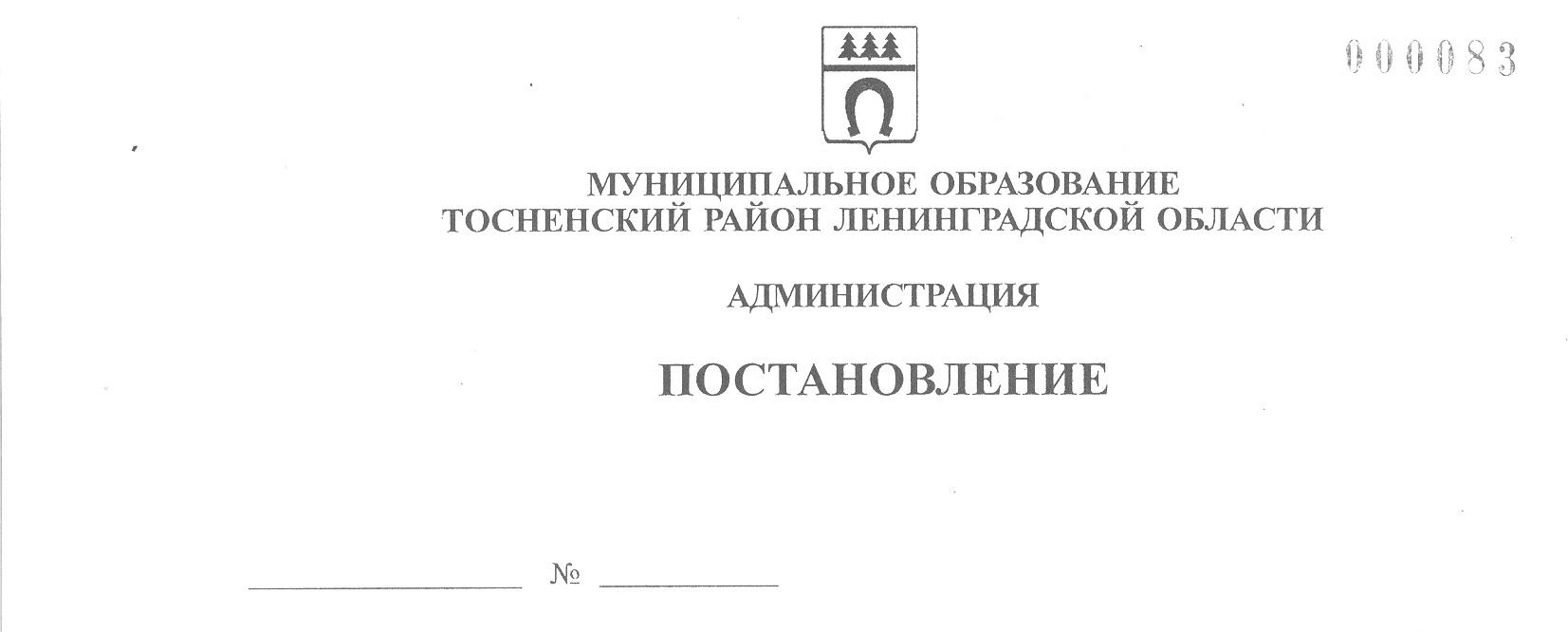 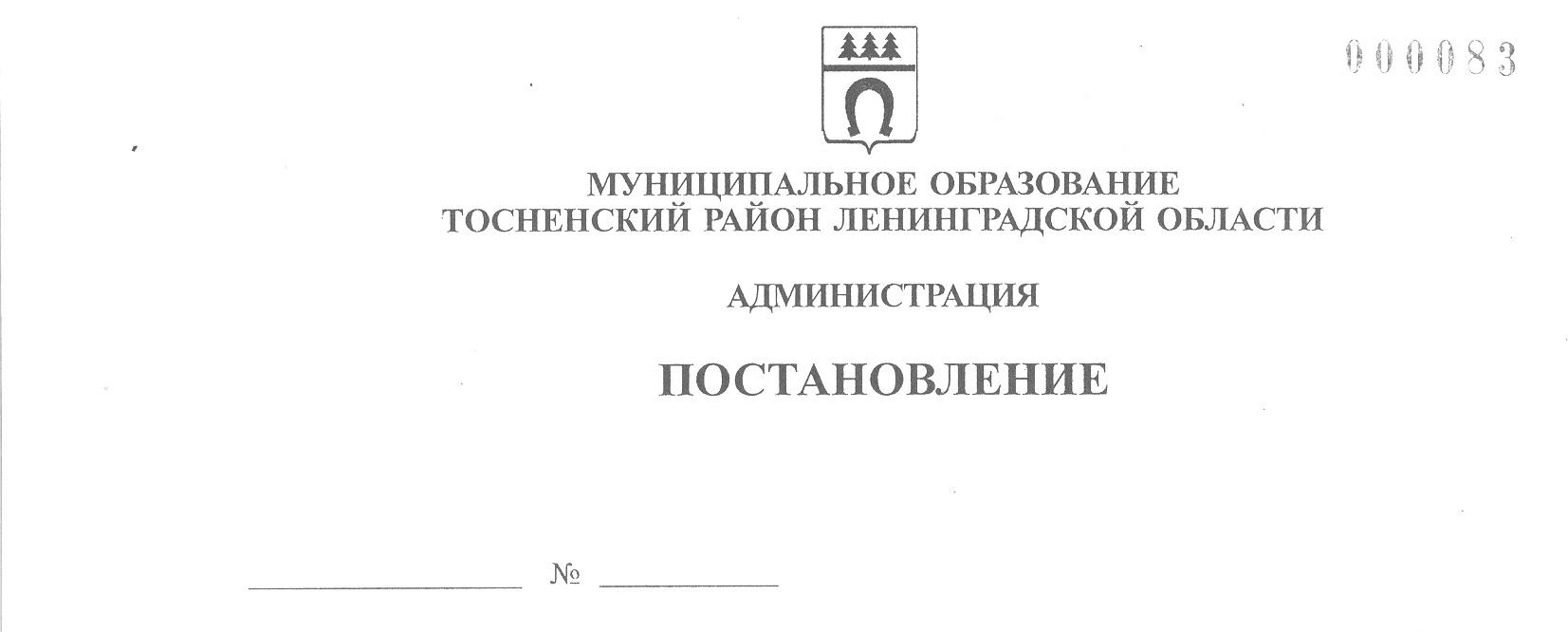 27.05.2022                              1874-паО проведении конкурса по отбору общественных социально ориентированных некоммерческих организаций в рамках реализации муниципальнойпрограммы «Безопасность Тосненского городскогопоселения Тосненского района  Ленинградской области» на обеспечение правопорядка в общественных местах на территории Тосненского городского поселения Тосненского муниципального района Ленинградской областиВ соответствии с Федеральными законами от 06.10.2003 № 131-ФЗ «Об общих принципах организации местного самоуправления в Российской Федерации, от 02.04.2014 № 44-ФЗ «Об участии граждан в охране общественного порядка», Порядком предоставления субсидии общественным социально ориентированным некоммерческим организациям в рамках реализации муниципальной программы «Безопасность Тосненского городского поселения Тосненского района Ленинградской области» на обеспечение правопорядка в общественных местах на территории Тосненского городского поселения Тосненского муниципального района Ленинградской области, утвержденным постановлением администрации муниципального образования Тосненский район Ленинградской области от 08.04.2022 № 1240-па (с учетом изменений, внесенных постановлением администрации муниципального образования Тосненский район Ленинградской области от 26.05.2022 № 1861-па), исполняя полномочия администрации Тосненского городского поселения Тосненского муниципального района Ленинградской области на основании статьи 13 Устава Тосненского городского поселения Тосненского муниципального района Ленинградской области и статьи 25 Устава муниципального образования Тосненский муниципальный район Ленинградской области, администрация муниципального образования Тосненский район Ленинградской областиПОСТАНОВЛЯЕТ:1. Провести 04.07.2022 конкурс по  отбору  общественных социально ориентированных некоммерческих организаций в рамках реализации муниципальной программы «Безопасность Тосненского городского поселения Тосненского района  Ленинградской области» на обеспечение правопорядка в общественных местах на территории Тосненского городского поселения Тосненского муниципального района Ленинградской области (далее – конкурс) по адресу: Ленинградская область, г. Тосно, пр. Ленина, дом 32, здание администрации муниципального образования Тосненский район Ленинградской области, кабинет 49 в 12-00 по московскому времени.2. Секретарю конкурсной комиссии по проведению  отбора общественных социально ориентированных некоммерческих организаций в рамках реализации муниципальной программы «Безопасность Тосненского городского поселения Тосненского района  Ленинградской области» на обеспечение правопорядка в общественных местах на территории Тосненского городского поселения Тосненского муниципального района Ленинградской области (далее – конкурсная комиссия):2.1. Обеспечить размещение на официальном сайте администрации муниципального образования Тосненский район Ленинградской области в сети Интернет (tosno.online) 30.05.2022 объявления о проведении конкурсного отбора в соответствии с Порядком.2.2. Осуществлять прием конкурсных заявок с 9.00 до 13.00 и  с 14.00 до 16.00 с 31.05.2022 по 29.06.2022 по адресу: Ленинградская область, г. Тосно, пр. Ленина, дом 32, кабинет 50 в соответствии с Порядком.3. Конкурсной комиссии провести процедуру вскрытия конвертов с конкурсными заявками  04.07.2022 в 12-00 по московскому времени по адресу: Ленинградская область, г. Тосно, пр. Ленина, дом 32, здание администрации муниципального образования Тосненский район Ленинградской области, кабинет 49.4. Отделу правопорядка и безопасности, делам ГО и ЧС администрации муниципального образования Тосненский район Ленинградской области направить в пресс-службу комитета по организационной работе, местному самоуправлению, межнациональным и межконфессиональным отношениям администрации муниципального образования Тосненский район Ленинградской области настоящее постановление для  обнародования в порядке, установленном Уставом муниципального образования Тосненский район Ленинградской области.5. Пресс-службе комитета по организационной работе, местному самоуправлению, межнациональным и межконфессиональным отношениям администрации муниципального образования Тосненский район Ленинградской области опубликовать объявление, предусмотренное п. 2.1, и обнародовать настоящее постановление в порядке, установленном Уставом муниципального образования Тосненский район Ленинградской области.6. Контроль за исполнением постановления возложить на заместителя главы администрации муниципального образования Тосненский район Ленинградской области по безопасности Цая И.А.7. Настоящее постановление вступает в силу со дня его принятия.Глава администрации                                                                            А.Г. КлементьевПрошкин Андрей Евгеньевич 8(81361) 2160411 га